REFORMÁTOR NA TRÓNE – Pracovný listKtorá reforma okrem tolerančného patentu nebola pred smrťou Jozefa II. zrušená?...................................................................................................................................................Vytvor správne dvojice (písmeno a číslo): ...........................................................................A – rovnosť pred zákonom				1 – tolerančný patentB – školy pre nepočujúcich				2 – reforma školstvaC – dištrikty						3 – cirkevná reformaD – poddanstvo 						4 – zrušenie nevoľníctvaE – zrušenie cirkevných sviatkov			5 – reforma zdravotníctvaF –	 bezplatné vyučovanie				6 – nové územné rozdelenieG – náboženské zrovnoprávnenie			7 – nový právny poriadokJozef II. chcel vybudovať jednotnú ................. s ................................ štátnou správou a ako úradný jazyk chcel ........................... jazyk.Jozef II. vládol v rokoch:1708 – 1790 1780 – 1790 Jozef II. trval na všetkých svojich reformách a neodvolal ich pred smrťou.pravda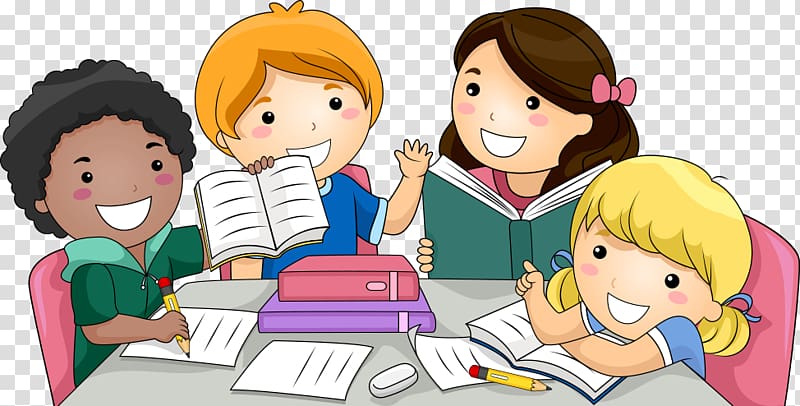 výmyselKoho synom bol Jozef II.osvietenej panovníčkycisárovnej SissiŠtát môže ................................... len panovník, teda aspoň bol o tom ........................ presvedčený. Jozef II. videl moc štátu ajv plnej pokladniciv pokračujúcom nevoľníctve